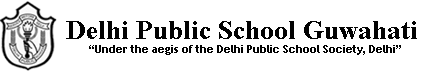                                                    Holiday homework,Class XII, 2018-19Ch- Matrices and DeteminantsIf  are in G.P, then prove that the determinant  is independent of r.Using properties of determinants find the value of the determinant .(Ans:0)If , then verify that , where I is identity matrix of order 3.Using matrix method, solve the following system of equation: Prove that .Ch-Relations and FunctionsLet the function  be defined by ,  . Show that is neither one-one nor onto.Show that the relation R defined by  on the set  is an equivalence relation.Functions  are defined respectively, by , , finda)  fog                                       b)  gof                            c)  fof                                     d) gogIf  and are two equivalence relations in a given set A, show that is also an equivalence relation.Let Z be the set of all integers and R be the relation on Zdefined as . Prove that R is an equivalence relation.Find the number of equivalence relations on the set containing  and .Ch- Inverse Trigonometric FunctionsShow that         Prove that     .Prove that     . Prove that    .Prove that     .Write the principal values of the following: a) b) c) d) Prove that Prove that .Prove that ,      If , prove that .Show that    .Solve : .Prove that:        Prove that:        .Prove that:        .Prove the :          Prove that:       .Prove that:       Solve for x:      .Write the principal value of     If , prove that .Ch-Continuity and DifferentiabilityIf  and , then prove that .     If, then prove that.     If, then .If  and   , then find .Differentiate the following w.r.t x:   .If, then prove that .If, then prove that .If,then  prove that .If, then prove that .If, then find .If, then prove that .If , then show that If, then prove that .If, then find .If, then find  If, then find Ch-Applications of Derivatives                                                                                                         If , then find the approximate value of , using differentials.     	                      ( Ans: 77.66).Find the equation of tangents to the curve ,    that are parallel to the line .Using differentials find the approximate value of   if it is being given that.It is given that for the function , , Rolle’s theorem holds with . Find a and b.                                             _______________________________